Name 	  Date 	  Class 	Chapter 2 ProjectDraw a diagram that shows the process that a rock would go through to change from a mountain into a piece of marble or slate.  You will need to include all of the parts of the process.  Below your diagram, you will need to include a key that explains what each step in the process does to the minerals and rocks as they move through the cycle.  You may use these images to help you.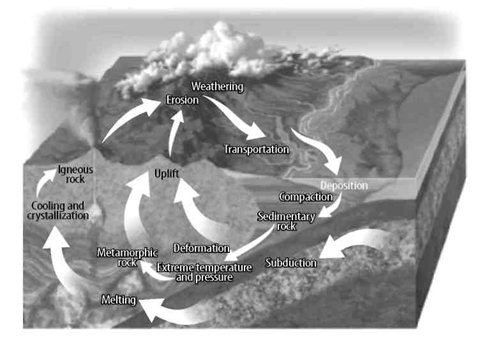 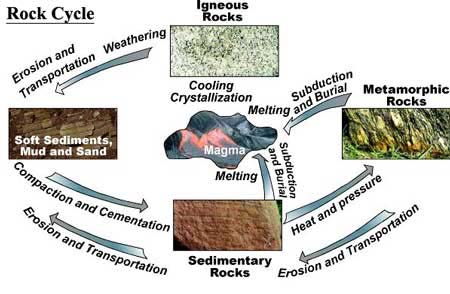 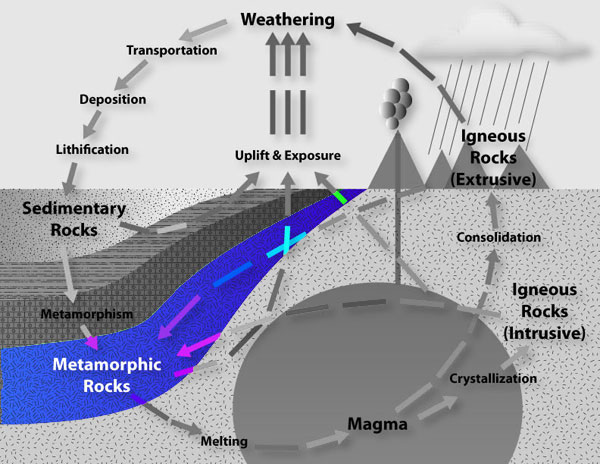 Your project must be neat, carefully designed and decorated, and all information has to be accurate.  We will use the rubric to evaluate your work.  You will be asked to self-evaluate before you turn in the project.Project Steps: Choose a metamorphic rock type:  marble or slate.Review the textbook to determine what type of rock it originally was:  sedimentary or igneous.Review your notes and the textbook to see how that type of rock forms.Step 1Step 2Step 3Step 4Step 5Review your notes and textbook to see how that type of rock changes into a metamorphic rock.Step 6Step 7Step 8Step 9Step 10Design your illustration.  Use pencil, so you can correct any errors or make any changes.Add a key to the bottom of the page to explain each step in the process that you have identified.Color and/or finalize your project with ink.  I do not suggest using markers as they run and smear.  You could use colored pencils as well.Be sure to include your name, the date, and your class on all pieces and parts of the project.Evaluate your work using the rubric.Project RubricName 	  Date 	  Class 	Type of Rock:  _____________________Project Key:12345NeatnessMessy and hard to readSome errors and messinessAppropriately neatNeat and carefully created Extra effort evidentFollows directionsItems missing or incompleteSome items missing or incompleteMost items are included and completeAll items are included and completeExtra effort evidentCompleted on timeTwo or more days lateOne day lateOn timeAccuracy of information Inaccurate information, incomplete information, details not in correct orderMissing a number of the steps in the rock cycle or steps are in the wrong order or hard to followMost steps in the process are included, explained, and in the correct orderWork shows effort and is complete and fully explained and in the correct orderExemplary work with all parts of the process included and fully explainedHeading information on all piecesNOYES